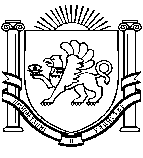 РЕСПУБЛИКА КРЫМЛЕНИНСКИЙ РАЙОНМУНИЦИПАЛЬНОЕ  БЮДЖЕТНОЕ ОБЩЕОБРАЗОВАТЕЛЬНОЕ УЧРЕЖДЕНИЕ«КИРОВСКАЯ СРЕДНЯЯ ОБЩЕОБРАЗОВАТЕЛЬНАЯ ШКОЛА»Российская Федерация, 298234, Республика Крым, Ленинский район, с.Кирово, ул.Школьная 1,телефон +38(06557)67443,  e-mail: lenino_kirivo11@crimeaedu.ruПРИКАЗ15.09. 2022 г                                                                                       № 272/1с.Кирово Об организации работы по формированию функциональной грамотности обучающихся МБОУ Кировская СОШНа основании письма Минпросвещения России от 14.09.2021 № 03-1510, в целях формирования функциональной грамотности обучающихсяПРИКАЗЫВАЮ:1. Утвердить План мероприятий по формированию функциональной грамотности обучающихся на 2022/23 учебный год (Приложение).2. Назначить ответственным за организацию работы по формированию функциональной грамотности обучающихся заместителя директора по УВР Ермолову Т.В.3. Ответственному за организацию работы по формированию функциональной грамотности обучающихся, Ермоловой Т.В.:3.1. Ознакомить с Планом мероприятий по формированию функциональной грамотности обучающихся участников образовательных отношений.3.2. Внедрить в учебный процесс банк заданий для оценки функциональной грамотности, разработанных ФГБНУ «Институт стратегии развития образования Российской академии образования».4. Учителю информатики Нурмамбетовой Д.З. опубликовать настоящий приказ на сайте МБОУ Кировская СОШ, разместить на информационных стендах.5. Контроль исполнения настоящего приказа оставляю за собой .Директор школы:                                                     Л.И.ЯкубоваС приказом ознакомлен(ы):